Publicado en  el 02/11/2015 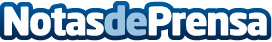 Alumnos de toda la Región xde Murcia participan en el concurso 'Crece en seguridad' que fomenta la prevención entre escolaresUn total de 7.189 alumnos de 5º de Primaria han participado en la campaña, que busca sensibilizar a los escolares de la importancia de la prevención en su actividad cotidiana Datos de contacto:Nota de prensa publicada en: https://www.notasdeprensa.es/alumnos-de-toda-la-region-xde-murcia Categorias: Educación Murcia Ocio para niños http://www.notasdeprensa.es